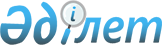 Об организации и финансировании молодежной практики в Актюбинской области
					
			Утративший силу
			
			
		
					Постановление акимата Актюбинской области от 20 ноября 2009 года № 345. Зарегистрировано Департаментом юстиции Актюбинской области 15 декабря 2009 года № 3304. Утратило силу постановлением акимата Актюбинской области от 17 апреля 2012 года № 129      Сноска. Утратило силу постановлением акимата Актюбинской области от 17.04.2012 № 129.      

В соответствии с пунктом 6 статьи 7, пунктом 2 статьи 5 Закона Республики Казахстан от 23 января 2001 года № 149 «О занятости населения», пунктом 2 статьи 27 Закона Республики Казахстан от 23 января 2001 года № 148 «О местном государственном управлении и самоуправлении в Республике Казахстан» акимат области ПОСТАНОВЛЯЕТ:

      Сноска. Преамбула с изменениями, внесенными постановлением акимата Актюбинской области от 19.02.2010 № 48 (вводится в действие по истечении 10 календарных дней после дня его первого официального опубликования и распространяется на правоотношения, возникшие с 01.01.2010).



      1. Акимам районов и города Актобе обеспечить своевременное и эффективное использование средств, выделенных на организацию молодежной практики.



      2. При организации и финансировании молодежной практики в Актюбинской области определить, что:



      1) отделы координации занятости и социальных программ районов и города Актобе являются уполномоченными органами по организации молодежной практики (далее - Уполномоченные органы);



      2) Уполномоченные органы:

      организуют проведение молодежной практики на основе анализа ситуации, сложившейся на региональном рынке труда в области занятости молодежи;

      проводят работу по сбору информации о предприятиях, стабильных в финансово-экономическом отношении, имеющих перспективы дальнейшего развития, расширения производства и возможность принятия участников молодежной практики. Одновременно, информируют через средства массовой информации об основных условиях организации и проведения молодежной практики;



      3) при организации молодежной практики учитываются:

      численность безработной молодежи и ее доля в общей численности безработных, зарегистрированных в уполномоченном органе;

      рост численности молодежи, длительное время находящейся без работы;

      отсутствие у безработной молодежи трудового стажа, навыков по полученной профессии, что снижает возможности ее трудоустройства.



      3. Подбор безработной молодежи проводится с учетом следующих критериев:



      1) регистрация в уполномоченном органе в качестве безработного;



      2) является выпускником высшего учебного заведения, колледжа или профессионального лицея;



      3) отсутствие работы по специальности.



      4. Правоотношения, возникающие при организации молодежной практики и влекущие заключения договоров, регулируются действующим законодательстом Республики Казахстан.



      5. Оплата труда участников молодежной практики производится уполномоченными органами путем перечисления средств на их лицевые счета за фактическое отработанное время на основании заключенных договоров. Среднемесячные отчисления из местных бюджетов на одного участника составляют 26 000 (двадцать шесть тысяч) тенге.

      Сноска. Пункт 5 с изменениями, внесенными постановлениями акимата Актюбинской области от 19.02.2010 № 48 (вводится в действие по истечении 10 календарных дней после дня его первого официального опубликования и распространяется на правоотношения, возникшие с 01.01.2010); от 23.02.2011 № 58 (вводится в действие по истечении 10 календарных дней после дня его первого официального опубликования и распространяется на правоотношения, возникшие с 01.01.2011).



      6. Контроль за исполнением настоящего постановления возложить на заместителя акима области Нуркатову С.К.



      7. Настоящее постановление вводится в действие по истечении десяти календарных дней после дня его первого официального опубликования и распространяется на отношения, возникшие с 1 апреля 2009 года.      Аким области                               Е. Сагиндиков
					© 2012. РГП на ПХВ «Институт законодательства и правовой информации Республики Казахстан» Министерства юстиции Республики Казахстан
				